بطاقة تقييم في كتاب القراءة 3 قراءة نصّ "نقطةُ دمٍ" ص. 134-135الإثنين 1 حزيران 2020قراءة النّصّ + البحث عن الـمفردات في الـمعجم.الثلاثاء 2 حزيران 2020قراءة النّصّ + تـمارين ص. 135-136 في الـمضمون وأبعاده رقم 1-2الأربعاء 3 حزيران 2020إكمال التّمارين ص. 135-136 في الـمفردات والتّراكيب رقم 1-3-4الخميس 4 حزيران 2020في شكل النّصّ ص. 139 رقم 4.‏‏        مدرسة دومينيكان لسيدة الداليفراند عاريا- لبنانالصّف الخامس الأساسيحزيران – الاسبوع الأوّل           الاسم: ...............................   أ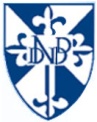 